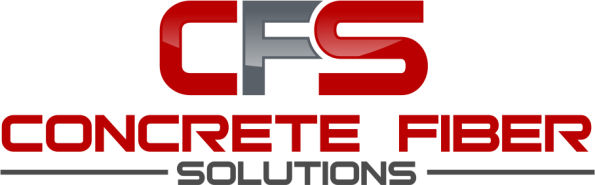 Material Data SheetSteel Fiber Reinforcement for ConcreteFiber Type:		ASTM A820 Type I Product: 		CFS 319-1Length: 		19.5mm Diameter:		.3mmAspect Ratio:	65 (63,000 fibers/pound)Specific Gravity: 	7.86Packaging: 		44 lb. / bag			2112 lb. / pallet Pallets are shrink-wrapped.  Store fibers in their original bags, free from rain and snow.Specification: 	The carbon steel fiber meets the latest FHWA Buy America requirements using DFARS-compliant material.  The source should be in compliance under ISO 9001 quality plan.Application:	CFS 319-1 is a drawn wire carbon fiber specifically designed to be used in Ultra-High Performance Concrete (UHPC)Origin:		Made in the USAwww.concretefibersolutions.comRick ZaniniRickZ@ConcreteFiberSolutions.com224-434-9306